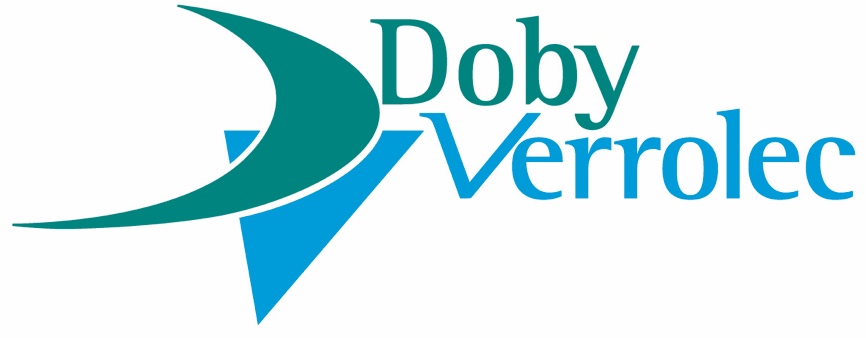 Press Release12 June 2017Doby Verrolec welcomes new Regional Sales ManagerDoby Verrolec is pleased to announce the appointment of Steve Judd as Regional Sales Manager.  The new position increases the UK sales team with Steve specifically covering the Southern Region.Steve has vast sales experience within the construction industry and has worked with an established stockist network and direct contractors.Given his background in sales, Steve will play an integral part in selling a variety of HVAC products and providing technical sales support in the South East to the Companies existing Stockist network and direct customers whilst identifying potential opportunities for all products including the DobyGrip Wire Rope Suspension System.Malcolm Moss, Managing Director of Doby Verrolec said: “We are delighted to welcome Steve on board as our new Regional Sales Manager for the Southern Region. We would like to wish him every success in his new role.”www.dobyverrolec.comNote to editorsDoby Verrolec is part of the global manufacturing group Heitkamp and Thumann who specialise in the production of precision engineered components. Doby Verrolec is the largest UK manufacturer of ductwork jointing systems and from their headquarters in Country Durham they carry out everything from design through to manufacture and despatch.  Designed and produced by Doby Verrolec, the DobyGrip wire suspension system is a complete solution for suspending fixed loads and provides an alternative to traditional suspension systems for HVAC and electrical installations.For further information please contact Keystone Communications:Tracey Rushton-ThorpeTel: 01733 294524Email: tracey@keystonecomms.co.ukLeandra GravesTel: 01733 294524Email: leandra@keystonecomms.co.uk